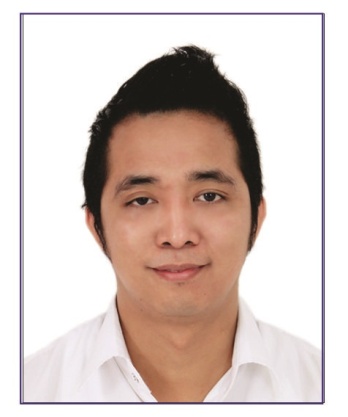 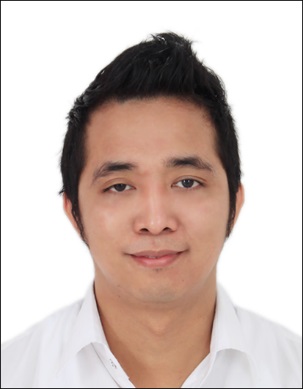 Caezar Caezar.322636@2freemail.com _________________________________________________________________________________CAREER OBJECTIVEI am seeking a sales oriented position that enables me to utilize my skills and personal qualities, well organized, flexibility, energetic worker, and well experienced in providing excellent customer service, to be a part of a company wherein I can exercise my expertise hence enhancing my knowledge and skills for the company’s best interest, willing to be train and under go in such training.KEY SKILLS AND EXPERTISEOver 12 years experienced working in retail environmentGood customer service experienceExcellent problem-solving skills, able to work productively and good initiativeHighly flexibility multi-tasking working skills, fast learning abilitiesReliable, trustworthy and an excellent understanding of customer care serviceAble to build good relationship with customers and colleaguesExcellent time management skills, great Team playerComputer skill: proficient user of Microsoft Excel, word and outlook.CAREER SUMMARY:	Position: Sales Advisor cum Cashier	Company: Zero Five Zero Telecom (Dubai Mall, IBN Battuta, DCC, MCC   U.A.E.)	Date: September 27, 2014 –Oct. 31, 2016	Job Description:Selling multi-brands smart phones and its different accessories.Educating the customers regarding of every smart phones and accessoriesExperience in aspect of stock control – ordering, invoicing and processingExcellent communication skills with a friendly professional mannerPromoting specific lines under the guidance of management.encoding and file pertinent documents and send through emails for the management Suggestive selling and different software services of Smartphone’s: data transfer etc.Position: Sales Consultant (3rd in Command)	Company: Allphones Tao Dharma Inc. Globe Post paid plan (SM BF Sucat Philippines)	Date: Nov. 27, 2013 up to June 05, 2014	Job Description:Demonstrate and educating advance knowledge about smart phonesEncouraging customer to buy also mobile postpaid plans for different kinds of offerEncoding with the exact right details and requirements of the subscriber applying for the postpaid plan. Updating every customer for the status of their applicationDaily stock take, morning/ end of day checklist and cashiering using POS machine.Encoding and file pertinent documents and send through emails for the management Giving the knowledge about trouble shooting in case the customer encounter some possible problemsPosition: Sales Consultant	Company: Air Time Loader Mobicel Globe Postpaid plan (HTC SM MOA Philippines)	Date: March 22, 2013 up to Sept. 29, 2013	Job Description:Demonstrate and educating advance knowledge about smart phonesEncouraging customer to buy also mobile postpaid plans for different kinds of offerEncoding with the exact right details and requirements of the subscriber applying for the postpaid plan. Updating every customer for the status of their applicationDaily stock take, morning/ end of day checklist and cashiering using POS machine.Encoding and file pertinent documents and send through emails for the management Giving the knowledge about trouble shooting in case the customer encounter some possible problems	Position: Sales Advisor/ Cashier/ Document Controller	Company: Lifestyle Landmark Group LLC Centrepoint, Al Ain U.A.E.	Date: March 01, 2010 to January 08, 2012	Job Description:Advance knowledge of the entire product such as accessories, home accents, home furnishings, perfumes, home fragrant, teen gifts.Keeping up motivated routinely exceeds target to date Responsible for stock delivery, stock count, assembling and display of furniture and accessories Checking the quality and maintain the orderliness and cleanliness of the store Educate guests to proper handling of the itemHandling cash registers procedures and policies, preparing Daily Sales Report, Daily Banking ReportEncoding and file pertinent documents and send through emails for the management and reporting to my manager as soon as possible.	Position:  Senior Sales Associates / Department In chargeCompany:  HomeWorld Shopping Corporation, SM Department Store, Philippines.	Date:  November 1999 - March 2007 – (7 years and 4 months)	Job Description:I supervise, monitor and train staff in the household departmentBriefing and educating staffs to proper assisting, serving and imparting accurate information to proper handling of merchandise. Responsible for handling customer’s complaint Monitor the stocking of items and cleanliness of the store. Taking in charge of stock requisition, stock delivery, and record and files stocks inventory in a daily basis. Coordinating and reporting with the store manager regarding sales plan, visual merchandising and updating price revisions and other matters.Position: Graphic Designer/ Computer IT	Company: Four Season Garments Mfg. Philippines	Date: May 15, 2012 up to Sept 30, 2012.	Job Description:Multitude of services that comes with great responsibilities in designSolving visual communications and presentation problems such as logo, poster and T-shirt designs, billboards, signage, brochures, layoutsColor separations (Using Corel Draw X4, x5 and Adobe Photoshop)Repairing collapse programs caused by viruses, check, recover and maintain programs and software for a smooth and rapid operationBasic computer hardware knowledge.Position: Graphic Designer / Laser Operator / Computer IT Applications MaintenanceCompany: Pro-Player Garments Manufacturing, Philippines.Date: January 2009 – February 2010 - 	Job Description:Multitude of services that comes with great responsibilities in designSolving visual communications and presentation problems such as logo, poster and T-shirt designs, billboards, signage, brochures, layoutsColor separations (Using Corel Draw X4, x5 and Adobe Photoshop)Operating Laser machine for cutting of textile to be sew.EDUCATIONAL ATTAINMENT:Vocational Course:Alternative Learning System – Technical Educational and Skills Development Authority, Phil.	2009 from Jan. to April I dedicated my time to enhance my computer literacy. I enrolled in basic computer programming such as Microsoft Office Word, Excel and Power Point.Secondary:Paranaque Municipal High School Baclaran Annex Parañaque1992 - 1996PERSONAL DATA:	Date of Birth:			29th of December 1979Nationality:			Filipino				Language Spoken:		English and Basic ArabicOther Skills:Computer Software/ Application Installation, Mobile phones applications, Photo video editing using Adobe Photoshop, Corel DrawX4, Cyberlink Power Director and Nero and Basic Electronics, Free lancer Graphic Designing (more than 1 year), Laptop PC upgrading troubleshooting, software and application support and networking, OS reformatting Windows 7 and XP.